Załącznik do umowy 1.2Akademia Polonijna w Częstochowie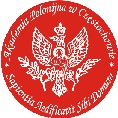 Polonia University in CzestochowaTel:(48) 34 36 84 200, fax: (48) 34 32 49 662e-mail : kadry@ap.edu.pl, www.ap.edu.plOświadczenie do umowy zlecenie / umowy o pracę na rok 2019.1. Dane osobowe:Imię pierwsze					Imię drugie			Nazwisko 					Imiona rodziców 								Data urodzenia	:					Miejsce urodzenia			Nazwisko rodowe					Obywatelstwo				PESEL: 							NIP: 					Nr karty stałego pobytu (dotyczy obcokrajowców) 						Seria i nr dowodu osobistego: 				Wydany przez: 						2. Adres zamieszkaniaWojewództwo						Powiat				Gmina				Ulica					Nr domu			Nr mieszkania		Miejscowość						Kod pocztowy				Poczta				3. Adres do korespondencji, (gdy nie jest tożsamy z miejscem zamieszkania)Województwo				 		Powiat 				Gmina			 	Ulica					Nr domu		 Nr mieszkania		Miejscowość					Kod pocztowy				Poczta				4. Urząd skarbowy (właściwy do przekazania rocznej informacji o dochodach i pobranych zaliczkach na podatek dochodowy PIT)Nazwa i adres urzędu: 										5. Oświadczenie dla celów powszechnego ubezpieczenia zdrowotnego5.1.	Właściwy oddział Narodowego Funduszu Zdrowia5.2.	Jestem: Emerytem		tak	nie		Rencistą		tak	nie5.3.	Posiadam orzeczenie o stopniu niepełnosprawności:		tak	nie	Stopień niepełnosprawności					(jeśli zaznaczono ,,tak” proszę wpisać stopień niepełnosprawności.)6.	Oświadczenie do celów powszechnego ubezpieczenia społecznego (proszę przekreślić niewłaściwe).6.1.	DOTYCZY/NIE DOTYCZY	Oświadczam, iż jestem objęty/a ubezpieczeniem emerytalnym i rentowym z tytułu (właściwe zaznaczyć znakiem ,,X”)	Stosunku pracy 	Członkostwa w spółdzielni produkcyjnej lub kółek rolniczych	Stosunku służby mundurowej np. Policja, PSP, WP, pozostałe.	Wykonywania umowy zlecenia na rzecz innego zleceniodawcy	Prowadzenia pozarolniczej działalności gospodarczej na własne nazwiskoWykonywania pracy nakładczejZ innego tytułu (proszę określić tytuł) 							Równocześnie oświadczam, iż podstawa wymiaru składek na ubezpieczenie społeczne emerytalne i rentowe z określonego przeze mnie tytułu w przeliczeniu na okres miesiącajest		od kwoty wynagrodzenia minimalnego(proszę wpisać odpowiednio: ,,niższa”/,,równa”/,,wyższa”)6.2.	DOTYCZY/NIE DOTYCZY Oświadczam, iż jestem studentem/uczniem szkoły ponadpodstawowej i nie ukończyłem 26 lat.6.3.	DOTYCZY/NIE DOTYCZY Oświadczam, iż nie jestem objęty/a ubezpieczeniem emerytalnym i rentowym z żadnego tytułu.7.	Oświadczenie dla Powiatowego Urzędu Pracy (proszę przekreślić niewłaściwe)	Oświadczam, iż POZOSTAJĘ/NIE POZOSTAJĘ w rejestrze bezrobotnych prowadzonym przez Powiatowy Urząd Pracy w				8.	Oświadczenie dla celów dobrowolnego ubezpieczenia społecznego/chorobowegoWNOSZĘ/NIE WNOSZĘ o objęcie mnie dobrowolnym ubezpieczeniem emerytalnym i rentowym/chorobowym.9. 	Oświadczam, że jestem/nie jestem zatrudniony na umowę zlecenie	Z tytułu umowy/umów zlecenie odprowadzane są składki na ubezpieczenie emerytalne 			rentowe 			choroboweOświadczam, iż wszystkie informacje są zgodne ze stanem faktycznym i prawnym,
 a odpowiedzialność karna za podanie informacji niezgodnych z prawdą lub ich zatajenie jest mi znana. Zobowiązuję się do poinformowania na piśmie Zleceniodawcy w terminie 5 dni od dnia wystąpienia wszelkich zmian dotyczących treści niniejszego oświadczenia oraz przejmuję odpowiedzialność z tytułu niedotrzymania powyższego zobowiązania.Upoważniam Zleceniodawcę do dokonania w moim imieniu (imię i nazwisko)
						  zgłoszenia do ubezpieczenia zdrowotnego i/lub społecznego, o ile wykonywane przeze mnie umowy zlecenia podlegać będzie tym ubezpieczeniom zgodnie z obowiązującymi przepisami.	W przypadku podania błędnych informacji, a także w razie nieprzekazania informacji w terminie 5 dni o zmianie danych, które mają wpływ na opłacanie składek zobowiązuję się zwrócić Płatnikowi opłacone przez niego do ZUS-u składki na ubezpieczenia społeczne (emerytalne/rentowe) finansowane ze środków Ubezpieczonego i Płatnika oraz odsetki od całego powstałego zadłużenia.Jednocześnie oświadczam, że zobowiązuję się w terminie 30 dni od dnia podpisania oświadczenia założyć elektroniczne konto Platformę Usług Elektronicznych (PUE) w Zakładzie Ubezpieczeń Społecznych, które umożliwi  sprawdzić dane zapisane na koncie w ZUS oraz umożliwi łatwy dostęp do informacji o stanie konta ubezpieczonego i do informacji o wystawionych zwolnieniach lekarskich.Informacja dla osoby, której dane dotyczą:Akademia Polonijna w Częstochowie z siedzibą przy ul. Pułaskiego 4/6, 42-200 Częstochowa (dalej: AP) informuje, że dane zgromadzone w związku z zawarciem umowy będą przetwarzane wyłącznie w celu realizacji przedmiotowej umowy.  Podanie danych w zakresie wynikającym z dokumentów związanych z zawarciem umowy oraz ujętych w samej umowie jest dobrowolne, jednak konieczne do realizacji celu przetwarzania, bez podania danych zawarcie umowy jest niemożliwe. Podstawą przetwarzania danych jest fakt, iż przetwarzanie jest niezbędne do wykonania umowy, której stroną jest osoba, której dane dotyczą, lub do podjęcia działań przed jej zawarciem (art. 6 ust. 1 pkt b ogólnego rozporządzenia o ochronie danych osobowych/RODO).Zgodnie z art. 15-21 oraz art. 77 ogólnego rozporządzenia o ochronie danych osobowych osobie, której dane dotyczą przysługuje prawo dostępu do danych, ich sprostowania oraz – w przypadkach przewidzianych przepisami prawa - usunięcia lub ograniczenia przetwarzania, wniesienia sprzeciwu wobec przetwarzania danych, a także wniesienia skargi do organu nadzorczego. Zgromadzone dane nie będą przedmiotem sprzedaży, ani udostępniania podmiotom trzecim, za wyjątkiem uprawnionych na mocy przepisów prawa, nie będą też przekazywane do państw trzecich lub organizacji międzynarodowych, wbrew unormowaniom ogólnego rozporządzenia o ochronie danych osobowych, nie będą w oparciu o nie podejmowane decyzje w sposób zautomatyzowany, nie będą również podlegały profilowaniu. Dane będą przetwarzane przez AP w okresie trwania umowy, a po tym czasie dla celów archiwalnych, zgodnie z przepisami prawa oraz procedurami AP, jak również dla celów i przez okres oraz w zakresie wymaganym przez przepisy prawa dla zabezpieczenia ewentualnych roszczeń.AP wyznaczył osobę nadzorującą obszar przetwarzania danych osobowych, z która można skontaktować się pod adresem: iodo@ap.edu.pl	                                                                                                                                                                                                                               Data i podpis Zleceniobiorcy/Pracownika